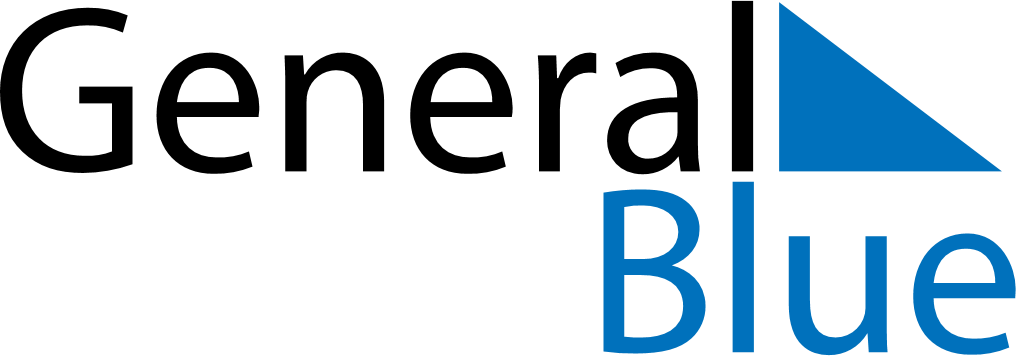 July 2023July 2023July 2023July 2023July 2023July 2023Faroe IslandsFaroe IslandsFaroe IslandsFaroe IslandsFaroe IslandsFaroe IslandsSundayMondayTuesdayWednesdayThursdayFridaySaturday1234567891011121314151617181920212223242526272829St.Olav’s EveSt.Olav’s Day3031NOTES